Year 1 Spring 2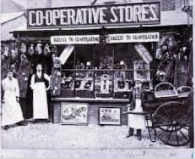 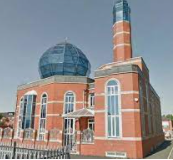 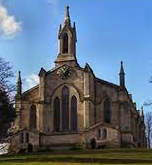 